.FORWARD; CHA-CHA-CHA; FORWARD; ROCK BACK; HOLD; SWITCH; BACK; HOLD; SWITCHOptional Hat Trick: Counts 5 through 8--Place left hand on belt buckle or at center waist with left elbow pointing outward; hold brim of hat with right hand.ROCK BACK; FORWARD CHA-CHA-CHA; SIDE LEFT; ROCK RIGHT; CROSS; &; CROSS; STEPROCK; ROCK; POINT; HOLD; ROCK; ROCK; SIDE; ¼ RIGHT PIVOTOptional Hat Trick: Counts and 3 and 4--Hold brim of hat with right hand; or, take hat off with right hand and hold out to right side; place back on head on count 5.ROCK FORWARD; BACK; BACK; FORWARD; FORWARD; BACK; BACK; HOLD; HOOKOptional Hat Trick: Count "&"--Hold brim of hat with right hand.REPEATSilk & Satin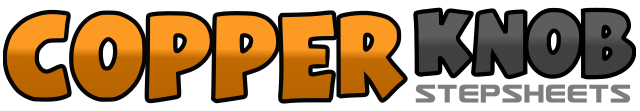 .......Count:32Wall:4Level:Intermediate.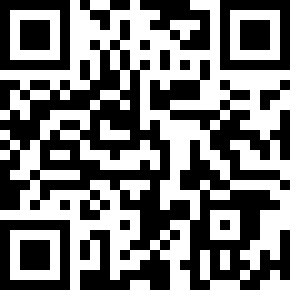 Choreographer:Evelyn Khinoo (USA)Evelyn Khinoo (USA)Evelyn Khinoo (USA)Evelyn Khinoo (USA)Evelyn Khinoo (USA).Music:Island - Eddy RavenIsland - Eddy RavenIsland - Eddy RavenIsland - Eddy RavenIsland - Eddy Raven........1-2&3Step right forward; step left forward; step right next to left; step left slightly forward4-5-6Step right forward; rock back on left; hold*&7-8&Step right next to left; step left back; hold; step right next to left1-2&3Rock back on left; step right forward; step left next to right; step right forward4-5Step left to left side; step right to right side6&7-8Cross left in front of right; step right to right side (keep right toe back from left heel); cross left in front of right; step right to right side1-2Step left behind right and rock onto left; rock onto right at center3-4Point left to left side; hold*5-6Step left behind right and rock onto left; rock onto right at center7-8Step left to left side (put weight on both feet); pivot ¼ turn right on the balls of both feet1-2Step left foot forward; rock back onto right at center (right foot stays at center during the rocks; sway hips left and right with all rock movements)3-4Step left foot backward; rock forward onto right at center5-6Step left foot forward; rock backward onto right at center7-8&Step left foot backward; hold; hook right foot in front of left shin*